Об утверждении Перечня актов, содержащих обязательныетребования, соблюдение которых оценивается при проведении мероприятийпри осуществлении муниципального контроля за использованием и охранойнедр при добыче общераспространенных полезных ископаемых, а такжепри строительстве подземных сооружений, не связанных с добычейполезных ископаемых и Порядка их веденияВ соответствии с Методическими рекомендациями по составлению перечня правовых актов и их отдельных частей (положений), содержащих обязательные требования, соблюдение которых оценивается при проведении мероприятий по контролю в рамках отдельного вида государственного контроля (надзора), одобренными протоколом заседания подкомиссии по совершенствованию контрольных (надзорных) и разрешительных функций федеральных органов исполнительной власти при Правительственной комиссии по проведению административной реформы от 18 августа 2016 года № 6, Администрация сельского поселения Аровский сельсовет муниципального района Чишминский район Республики БашкортостанПОСТАНОВЛЯЕТ:          1. Утвердить Перечень актов, содержащих обязательные требования, соблюдение которых оценивается при проведении мероприятий при осуществлении муниципального контроля за использованием и охраной недр при добыче общераспространенных полезных ископаемых, а также при строительстве подземных сооружений, не связанных с добычей полезных ископаемых (приложение № 1).        2. Утвердить Порядок ведения Перечня актов, содержащих обязательные требования, соблюдение которых оценивается при проведении мероприятий при осуществлении муниципального контроля за использованием и охраной недр при добыче общераспространенных полезных ископаемых, а также при строительстве подземных сооружений, не связанных с добычей полезных ископаемых (приложение № 2).         3. Управляющему делами Администрации сельского поселения Аровский сельсовет муниципального района Чишминский район Республики Башкортостан Ахметзяновой Г.М. разместить данное постановление и Перечень актов, содержащих обязательные требования, соблюдение которых оценивается при проведении мероприятий при осуществлении муниципального контроля за использованием и охраной недр при добыче общераспространенных полезных ископаемых, а также при строительстве подземных сооружений, не связанных с добычей полезных ископаемых на сайте сельского поселения(http://arovosp.ru/).         4. Контроль за исполнением настоящего постановления оставляю за собой.Глава сельского поселения                                                   Р.Х. МусинПриложение № 1к постановлению Администрациисельского поселения Аровскийсельсовет муниципального районаЧишминский район Республики Башкортостан от 27 ноября 2020 г. № 184ПЕРЕЧЕНЬнормативно-правовых актов, содержащих обязательные требования, оценка соблюдения которыхявляется предметом муниципального контроля за использованием и охраной недр при добыче общераспространенных полезных ископаемых, а также при строительстве подземных сооружений, не связанных с добычей полезных ископаемыхРаздел I. Федеральные законыРаздел II.  Указы Президента Российской Федерации, постановления и распоряженияПравительства Российской ФедерацииРаздел III.   Законы и иные нормативно правовые акты Республики БашкортостанРаздел IV. Иные нормативные документы, обязанность соблюдения которых установлена НПА Администрации сельского поселения Аровский сельсоветПриложение № 2к постановлению Администрациисельского поселения Аровскийсельсовет муниципального районаЧишминский район Республики Башкортостан от 02 ноября 2020 г. № 56Порядокведения Перечня актов, содержащих обязательные требования,соблюдение которых оценивается при проведении мероприятий при осуществлении муниципального контроля за использованием и охраной недр при добыче общераспространенных полезных ископаемых, а также при строительстве подземных сооружений, не связанных с добычей полезных ископаемых          1. Настоящий Порядок устанавливает правила ведения Перечня актов, содержащих обязательные требования, соблюдение которых оценивается при проведении мероприятий при осуществлении муниципального контроля за использованием и охраной недр при добыче общераспространенных полезных ископаемых, а также при строительстве подземных сооружений, не связанных с добычей полезных ископаемых ( далее –Перечень актов).         2.  В Перечень актов  включаются акты, которыми устанавливаются обязательные требования, соблюдение которых подлежит проверке при осуществлении муниципального контроля, в том числе:- Федеральные законы;- Указы Президента Российской Федерации, постановления и распоряжения Правительства Российской Федерации;- Законы и иные нормативные правовые акты Республики Башкортостан;- иные нормативные документы, обязательность соблюдения которых установлена законодательством Российской Федерации.        3. Ведение Перечня актов осуществляется управляющим делами Администрации сельского поселения Аровский сельсовет муниципального района Чишминский район Республики Башкортостан совместно со специалистом Администрации.        4. Ведение Перечня актов включает в себя:        - проведение мониторинга и обобщение практики фактического применения Перечня актов специалистами Администрации сельского поселения при планировании и проведении мероприятий по контролю за использованием и охраной недр при добыче общераспространенных полезных ископаемых, а также при строительстве подземных сооружений, не связанных с добычей полезных ископаемых;       - обеспечение размещения на официальном сайте Администрации сельского поселения (http://arovosp.ru/) Перечня актов и поддержание его в актуальном состоянии, а также обеспечение размещения на сайте информационных материалов и разъяснений, связанных с применением Перечня актов;       - проведение мониторинга изменений актов, включенных в Перечень актов, в том числе отслеживание признания их утратившими силу;       - подготовку предложений о внесении изменений в Перечень актов, в том числе в связи с принятием или выявлением новых актов, устанавливающих обязательные требования;       - разработку предложений о необходимости отмены отдельных актов. содержащих обязательные требования, или о необходимости их актуализации;       - рассмотрение обращений, поступивших в администрацию сельского поселения в соответствии с пунктом 47.7 Методических рекомендаций и ведение их учета.       5. В случае если по результатам осуществления мероприятий, указанных в пункте 4 настоящего Порядка, выявлены акты, подлежащие исключению из Перечня актов и/или включению в Перечень актов,  управляющим делами готовятся необходимые изменения в Перечень актов:       - предельный срок внесения изменений в Перечень актов- в течение 30 рабочих дней с момента отмены, изменения актов, включенных в Перечень актов, или с момента принятия или выявления новых актов, устанавливающих обязательные требования;       - предельный срок актуализации размещенного на официальном сайте Администрации сельского поселения Аровский сельсовет Перечня актов – в течение 10 рабочих дней с даты внесения изменений в Перечень актов.        6. Внесение изменений в Перечень актов обеспечивается в оперативном порядке без прохождения этапов, предусмотренных разделом III методических рекомендаций по составлению перечня правовых актов и их отдельных частей (положений), содержащих обязательные требования, соблюдение которых оценивается при проведении мероприятий по контролю в рамках отдельного вида государственного контроля (надзора) (вместе с типовой формой перечня правовых актов, содержащих обязательные требования, соблюдение которых оценивается при проведении мероприятий по контролю), одобренных протоколом заседания подкомиссии по совершенствованию контрольных (надзорных) и разрешительных функций федеральных органов исполнительной власти при Правительственной комиссии по проведению административной реформы от 18 августа 2016 г. № 6.БашҠортостан РеспубликаҺыШишмӘ районыМУНИЦИПАЛЬ РАЙОНЫныҢАР АУЫЛ СОВЕТЫ ауыл биЛӘмӘҺеХакимиӘте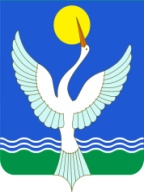 АдминистрацияСЕЛЬСКОГО ПОСЕЛЕНИЯ  АРОВСКИЙ сельсоветМУНИЦИПАЛЬНОГО РАЙОНАЧишминскИЙ районРеспублики БашкортостанҠАРАР27 ноябрь 2020 й.     № 184постановление27 ноября 2020г.№ п/пНаименование и реквизиты актаКраткое описание круга лиц                       и (или) перечня объектов, в отношении которых устанавливаются обязательные требованияУказание на структурные единицы акта, соблюдение которых оценивается при проведении мероприятий по контролю1.Закон Российской Федерации от 21 февраля 1992 г. № 2395-I «О недрах»Юридические лица, индивидуальные предприниматели, гражданестатья 12.Федеральный закон от 26 декабря 2008 г. № 294-ФЗ «О защите прав юридических лиц и индивидуальных предпринимателей при осуществлении государственного контроля (надзора) и муниципального контроля»Юридические лица, индивидуальные предприниматели, граждане3.Федеральный закон от 06 октября 2003 г. № 131-ФЗ «Об общих принципах организации местного самоуправления в Российской Федерации»Юридические лица, индивидуальные предприниматели, граждане№ п/пНаименование документаСведения об утвержденииКраткое описание круга лиц                       и (или) перечня объектов, в отношении которых устанавливаются обязательные требованияУказание на структурные единицы акта, соблюдение которых оценивается при проведении мероприятий по контролю1Об утверждении Правил подготовки органами государственного контроля (надзора) и органами муниципального контроля ежегодных планов проведения проверок  юридических лиц и индивидуальных предпринимателейПостановление Правительства Российской Федерации от 30.06.2010 № 489Юридические лица, индивидуальные предприниматели, граждане, являющиеся пользователями общераспространенных полезных ископаемыхВ полном объеме2О разработке и утверждении административных регламентов предоставления государственных услугПостановление Правительства Российской Федерации от 12 августа 2011 № 211Юридические лица, индивидуальные предприниматели, граждане, являющиеся пользователями общераспространенных полезных ископаемыхВ полном объеме№ п/пНаименование и реквизиты актаКраткое описание круга лиц                       и (или) перечня объектов, в отношении которых устанавливаются обязательные требованияУказание на структурные единицы акта, соблюдение которых оценивается при проведении мероприятий по контролю1.Постановление Правительства Республики Башкортостанот 10 февраля 2009 г. № 55 «О внесении изменений в Положение о государственном контроле за геологическим изучением, рациональным использованием и охраной недр по общераспространенным полезным ископаемым и  участкам недр местного значения на территории Республики Башкортостан»

Юридические лица, индивидуальные предприниматели, граждане, являющиеся пользователями общераспространенных полезных ископаемыхВ полном объеме2.Закон Республики Башкортостан от 23.12.2004 г. № 144-з «О порядке получения права пользования участками недр, содержащими месторождения общераспространенных полезных ископаемых, и участками недр местного значения в Республике Башкортостан»Юридические и физические лица, если федеральным законом не установлены ограничения предоставление права пользования недрамиВ полном объеме№ п/пНаименование документаСведения об утвержденииКраткое описание круга лиц                       и (или) перечня объектов, в отношении которых устанавливаются обязательные требованияУказание на структурные единицы акта, соблюдение которых оценивается при проведении мероприятий по контролю1Об утверждении Административного регламента исполнения Администрацией сельского поселения Аровский сельсовет муниципального района Чишминский район Республики Башкортостан муниципальной функции по муниципальному контролю за использованием и охраной недр при добыче общераспространенных полезных ископаемых, а также при строительстве подземных сооружений, не связанных с добычей полезных ископаемыхПостановление Администрации сельского поселения Аровский сельсовет от 20.12.2019 г. № 153Юридические лица, индивидуальные предприниматели, граждане, являющиеся пользователями общераспространенных полезных ископаемыхВ полном объеме